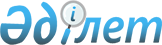 Бородулиха аудандық мәслихатының 2020 жылғы 16 қаңтардағы № 46-4-VI "2020-2022 жылдарға арналған Бородулиха ауданы Белағаш ауылдық округінің бюджеті туралы" шешіміне өзгерістер енгізу туралы
					
			Күшін жойған
			
			
		
					Шығыс Қазақстан облысы Бородулиха аудандық мәслихатының 2020 жылғы 25 желтоқсандағы № 56-8-VI шешімі. Шығыс Қазақстан облысының Әділет департаментінде 2020 жылғы 30 желтоқсанда № 8139 болып тіркелді. Күші жойылды - Шығыс Қазақстан облысы Бородулиха аудандық мәслихатының 2021 жылғы 19 қаңтардағы № 2-4-VII шешімімен.
      Ескерту. Күші жойылды - Шығыс Қазақстан облысы Бородулиха аудандық мәслихатының 19.01.2021 № 2-4-VII шешімімен (01.01.2021 бастап қолданысқа енгізіледі).

      ЗҚАИ-ның ескертпесі.

      Құжаттың мәтінінде түпнұсқаның пунктуациясы мен орфографиясы сақталған.
      Қазақстан Республикасының 2008 жылғы 4 желтоқсандағы Бюджет кодексінің 109-1-бабының 1-тармағына, Қазақстан Республикасының 2001 жылғы 23 қаңтардағы "Қазақстан Республикасындағы жергілікті мемлекеттік басқару және өзін-өзі басқару туралы" Заңының 6-бабы 1-тармағының 1) тармақшасына сәйкес, Бородулиха аудандық мәслихаты ШЕШІМ ҚАБЫЛДАДЫ:
      1. Бородулиха аудандық мәслихатының 2020 жылғы 16 қаңтардағы № 46-4-VI "2020-2022 жылдарға арналған Бородулиха ауданы Белағаш ауылдық округінің бюджеті туралы" (Нормативтік құқықтық актілерді мемлекеттік тіркеу тізілімінде 6608 нөмірімен тіркелген, Қазақстан Республикасы нормативтік құқықтық актілерінің электрондық түрдегі Эталондық бақылау банкінде 2020 жылғы 23 қаңтарда, "Пульс района", "Аудан тынысы" аудандық газеттерінде 2020 жылғы 7 ақпанда жарияланған) шешіміне мынадай өзгерістер енгізілсін:
      1-тармақ мынадай редакцияда жазылсын:
      "1. 2020-2022 жылдарға арналған Белағаш ауылдық округінің бюджеті тиісінше 1, 2, 3-қосымшаларға сәйкес, соның ішінде 2020 жылға мынадай көлемдерде бекітілсін:
      1) кірістер – 27262 мың теңге, соның ішінде:
      салықтық түсімдер – 8209 мың теңге;
      салықтық емес түсімдер – 0 теңге;
      негізгі капиталды сатудан түсетін түсімдер– 0 теңге;
      трансферттер түсімі – 19053 мың теңге;
      2) шығындар – 28076 мың теңге;
      3) таза бюджеттік кредиттеу – 0 теңге;
      4) қаржы активтерімен операциялар бойынша сальдо – 0 теңге;
      5) бюджет тапшылығы (профициті) – -814 мың теңге;
      6) бюджет тапшылығын қаржыландыру (профицитін пайдалану) – 814 мың теңге, соның ішінде:
      бюджет қаражатының пайдаланылатын қалдықтары – 814 мың теңге.";
      осы шешімнің қосымшасына сәйкес аталған шешімнің 1-қосымшасы жаңа редакцияда жазылсын.
      2. Осы шешім 2020 жылғы 1 қаңтардан бастап қолданысқа енгізіледі. 2020 жылға арналған Белағаш ауылдық округінің бюджеті
					© 2012. Қазақстан Республикасы Әділет министрлігінің «Қазақстан Республикасының Заңнама және құқықтық ақпарат институты» ШЖҚ РМК
				
      Сессия төрағасы, аудандық  мәслихат депутаты 

В. Мокроусова

      Аудандық мәслихат хатшысы 

У. Майжанов
Бородулиха 
аудандық мәслихатының 
2020 жылғы 25 желтоқсандағы 
№ 56-8-VI шешіміне қосымша
Санаты
Санаты
Санаты
Санаты
Санаты
Санаты
Сома (мың теңге)
Сыныбы
Сыныбы
Сыныбы
Сыныбы
Сома (мың теңге)
Ішкі сыныбы
Ішкі сыныбы
Сома (мың теңге)
Кiрiстер атауы
Сома (мың теңге)
I.КІРІСТЕР
27262
1
1
Салықтық түсiмдер
8209
01
01
Табыс салығы
3070
2
Жеке табыс салығы
3070
04
04
Меншікке салынатын салықтар
5139
1
Мүлiкке салынатын салықтар
150
3
Жер салығы
309
4
Көлiк құралдарына салынатын салық
4680
2
2
Салықтық емес түсімдер
0
06
06
Басқа да салықтық емес тусімдер
0
1
Басқа да салықтық емес тусімдер
0
3
3
Негізгі капиталды сатудан түсетін түсімдер
0
 4
 4
Трансферттер түсімі 
19053
02
02
Мемлекеттiк басқарудың жоғары тұрған органдарынан түсетiн трансферттер
19053
3
Аудандардың (облыстық маңызы бар қаланың) бюджетінен трансферттер
19053
Функционалдық топ
Функционалдық топ
Функционалдық топ
Функционалдық топ
Функционалдық топ
Функционалдық топ
Сома

(мың теңге)
Кіші функция
Кіші функция
Кіші функция
Кіші функция
Кіші функция
Сома

(мың теңге)
Бюджеттік бағдарламалардың әкімшісі
Бюджеттік бағдарламалардың әкімшісі
Бюджеттік бағдарламалардың әкімшісі
Сома

(мың теңге)
Бағдарлама
Бағдарлама
Сома

(мың теңге)
Атауы
Сома

(мың теңге)
II. ШЫҒЫНДАР
28076
01
Жалпы сипаттағы мемлекеттiк қызметтер
17620,8
1
1
Мемлекеттi басқарудың жалпы функцияларын орындайтын өкiлдi, атқарушы және басқа органдар
17620,8
124
Аудандық маңызы бар қала, ауыл, кент, ауылдық округ әкімінің аппараты
17620,8
001
Аудандық маңызы бар қала, ауыл, кент, ауылдық округ әкімінің қызметін қамтамасыз ету жөніндегі қызметтер
17620,8
06
Әлеуметтiк көмек және әлеуметтiк қамсыздандыру
816
9
9
Әлеуметтiк көмек және әлеуметтiк қамтамасыз ету салаларындағы өзге де қызметтер 
816
124
Аудандық маңызы бар қала, ауыл, кент, ауылдық округ әкімінің аппараты
816
026
Жергілікті деңгейде халықты жұмыспен қамтуды қамтамасыз ету
816
 07
Тұрғын үй-коммуналдық шаруашылық
1930
3
3
Елді мекендерді көркейту
1930
124
Аудандық маңызы бар қала, ауыл, кент, ауылдық округ әкімінің аппараты
1930
008
Елді мекендердегі көшелерді жарықтандыру 
930
009
Елді мекендердің санитариясын қамтамасыз ету
500
011
Елді мекендерді абаттандыру мен көгалдандыру
500
12
Көлiк және коммуникация
5720
1
1
Автомобиль көлiгi
5720
124
Аудандық маңызы бар қала, ауыл, кент, ауылдық округ әкімінің аппараты
5720
013
Аудандық маңызы бар қалаларда, ауылдарда, кенттерде, ауылдық округтерде автомобиль жолдарының жұмыс істеуін қамтамасыз ету
5720
15
Трансферттер
1989,2
1
1
Трансферттер
1989,2
124
Аудандық маңызы бар қала, ауыл, кент, ауылдық округ әкімінің аппараты
1989,2
048
Мақсатка сай емес (пайдаланылмаған) трансферттерді қайтару 
308,2
051
Заңнаманың өзгеруіне байланысты жоғары тұрған бюджет шығының өтеуге төмен тұрған бюджеттен ағымдағы нысаналы трансферттер 
1681
ІІІ. Таза бюджеттік кредиттеу
0
IV. Қаржы активтерімен операциялар бойынша сальдо
0
Қаржы активтерін сатып алу
0
Мемлекеттiң қаржы активтерiн сатудан түсетiн түсiмдер 
0
V. Бюджет тапшылығы (профициті)
-814
VI. Бюджет тапшылығын қаржыландыру (профицитін пайдалану)
814
8
8
Бюджеттік қаражаттардың пайдаланылатын қалдықтары
814
01
Бюджеттік қаражаттардың қалдықтары
814
1
Бюджеттік қаражаттардың бос қалдықтары
814